				Westward Expansion				          1801-1861Big IdeasBetween ____________ and _____________, exploration was encouraged as America underwent vast _________________________________________ and settlement. Westward migration was influenced by ______________________________ and _______________________________. Prior to the Civil War, most __________________________ in America was in the ________________; however, the equipment produced in the North had an impact on the __________________________________________ in the south. The ____________________________________ worked to end slavery. The __________________________________________ movement helped women gain equal rights. Post Revolutionary America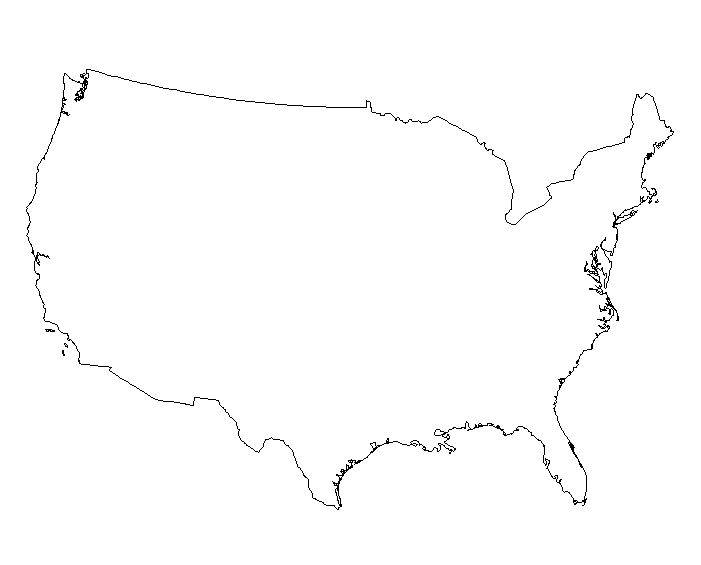 The Louisiana Purchase________________________________ bought land from France (The Louisiana Purchase), which doubled the size of the United States. In the ____________________________________________________, Meriwether Lewis and William Clark explored the Louisiana Purchase from the _____________________________________ to the ____________________________. Other TerritoriesFlorida _______________________________________  gave Florida to the United States through a treaty. Texas Texas was added after it became an _____________________________________________. Oregon The Oregon Territory was divided by the _________________________________________________________________. California War with __________________________________________ resulted in California and the southwest territory becoming part of the United States.Florida, Texas, Oregon, CaliforniaFactors Affecting Westward Expansion Geographic and economic factors that influenced westward movement Important InventionsThe _______________________________  was invented by ___________________________________ . It increased the production of cotton and thus _________________________________ the need for slave labor to cultivate and pick the cotton.__________________________________________________________  worked to invent the reaper. The reaper increased the productivity of the American farmerThe __________________________  was improved by ______________________________________ . It eventually provided faster river transportation that connected Southern plantations and farms to Northern industries and Western territories.The _________________________________ provided faster land transportation. AbolitionistsHarriet TubmanSupported the secret route, or ______________________________, that helped escaped southern slaves to reach northern free states.Frederick Douglass_____________________________________________________Escaped slavery and became an abolitionist.William Lloyd Garrison 	Beliefs  of Civil RightsSuffrage movementSupporters declared that “___________________________________________________________.”Supporters believed that women were deprived of _________________________________.The movement was led by _________________________________  who began their campaign before the Civil War and continued after the war had ended.Female LeadersIsabel Sojourner Truth	Was born a slave and worked for equal rights for women as well as for the end of slaverySusan B AnthonySupporter of the ___________________________________________Declared that women and men are entitled to the same rights in all areas of life, including the right to vote and own propertyElizabeth Cady Stanton Leader of the Suffrage MovementWorked closely with ____________________________________________Wrote The _________________________________________________ 